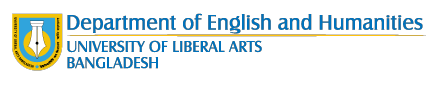 Optional/Minor/ Declaration FormDate: ______________Name of the Student: ______________________________________ID Number: ___________________Program: _____________Term____ semester___________Number of credits completed till last term: _______________________Tel:_________________     email_________________________Area of Minor:Preference: ______________________________________________________________________        __________________                       __________________Student’s Signature		   Advisor’s Signature 		Coordinator’s SignatureRegistrar’s Office use onlyReceived on						Received by